Kidiwische Connections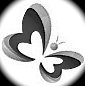 Join us at Kidiwische Corner for the first Spring workshop 2023 and make a beautiful gourd ornament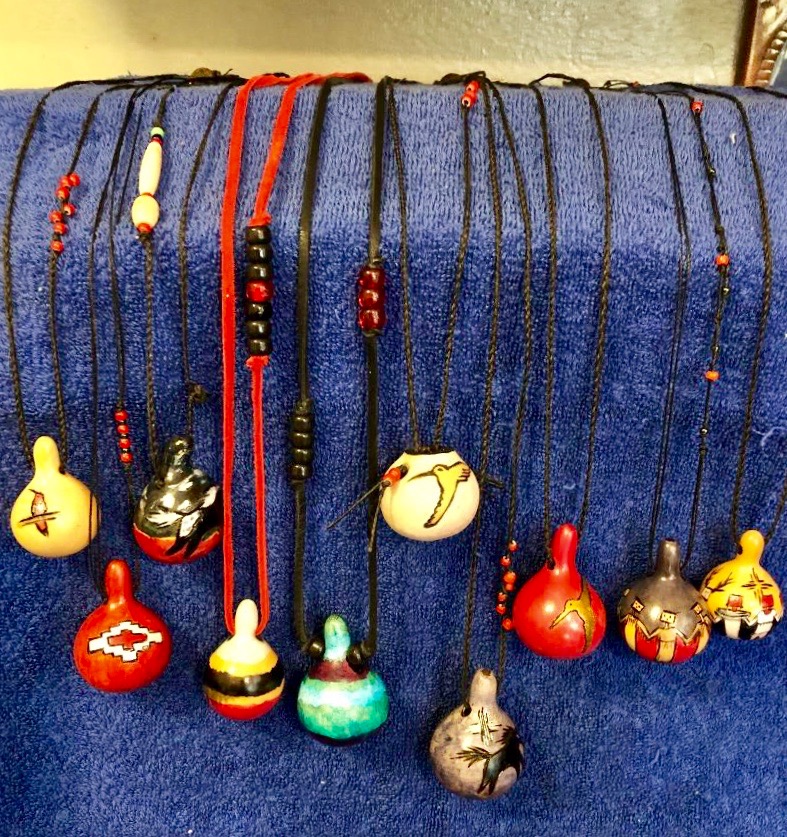 With Neshkinukat Master Artist Nadiya LittlewarriorBeginning class to find the spirit in your gourd – how to clean, decorate, and enjoy a small gourd ornament or necklace$40 includes all materialsBring your sack lunchSunday, March 19, 11 – 4 Open to 10 participants, ages 12 and up, first come first served registrationregister at kiwenkikwe@yahoo.comFor information: contact Kat at  KatCalls@aol.com.